Exercice 1 RÉPONSEQue dit Scratchy dans chacun des cas suivants ?Exercice 2 Comprendre l’effet de « mettre... à... » et « ajouter... à... »Créer les variables A, B et C. Dans chaque cas, donner les valeurs des variables A, B et C, PUIS vérifier la réponse avec l’ordinateur.Pour chaque cas, le début du programme est le même :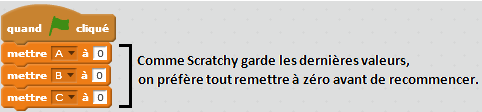 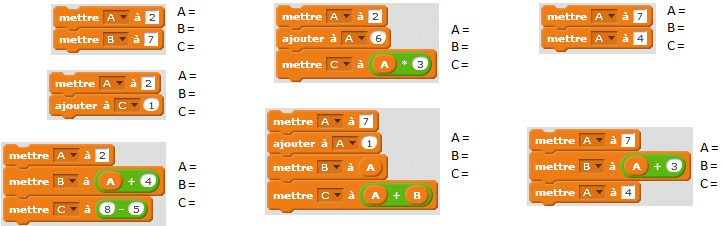 Exercice 3 Créer un programme«  » se lit « A reçoit 3 ».Dans chaque cas, créer un algorithme sous Scratch qui effectue les opérations suivantes (A, B et C sont 3 variables):Exercice 4 Savoir où on en est à chaque étape d’un algorithmeDans chaque cas, complète le tableau avec les valeurs des variables à la fin de chaque étape, PUIS créer chaque programme avec Scratch et vérifier la réponse de la dernière étape.étape 1 : 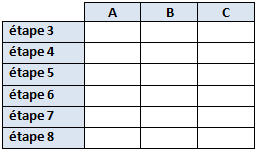 étape 2 : étape 3 : étape 4 : étape 5 : étape 6 : étape 7 : étape 8 : Exercice 5 BONUS Échange de variablesOn a créé les variables A et B.Créer un programme qui échange leurs valeurs.Par exemple, si au début A = 1 et B = 5, on aimerait qu’à la fin A = 5 et B = 1.VariablesDINFOObjectifs :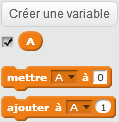 comprendre la notion de variable et savoir utiliser :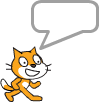 Cas 1Cas 2Cas 3Cas 4